1. Мета дисципліни в контексті підготовки фахівців певної спеціальності: формування у студентів системи знань з теоретичних та практичних питань проведення комплексного аналізу ефективності інвестиційних проектів, розуміння особливостей аналізу різних видів інвестицій, одержання навиків комплексного інвестиційного аналізу при розробці бізнес планів та залученні ресурсів для реалізації проектів на основі сучасних методів експертизи2. Заплановані результати навчання: придбання студентами теоретичних знань, вмінь та практичних навичок з підготовки та реалізації проектів, формування системного, стратегічного управлінського мислення, вміння використовувати стандартні та спеціальні методи в системі проектного аналізуУ результаті вивчення навчальної дисципліни студент повинен знати: основні принципи, інструменти та форми організації проектного аналізу; специфічні ризики, які пов’язані з проектом, можливості управління ними шляхом розподілу між учасниками проекту ;  визначити концепцію проекту; мати розуміння та уміти визначати життєвий цикл проекту; уміти використовувати інструменти проектного аналізу для визначення грошового потоку проекту;  знати обов’язки основних учасників проекту та їх зобов’язання;            вміти: аналізувати проект з точки зору специфічних ризиків, потенційних учасників; виявляти та аналізувати основні положення комерційного аналізу проекту; розробляти пропозиції по формуванню основних завдань технічного аналізу та програмі ( плану-графіку) його реалізації; виконувати фінансові розрахунки. Розраховувати грошовий потік за оптимальними методами; формулювати задачу для юристів, податкових спеціалістів, страхової справи в відношенні фіксування обов’язків учасників, умов контрактів, які потрібні для реалізації проекту, умов страхування та розподілу ризиків; організовувати та проводити контроль за ходом виконання проекту в якості менеджерів; аналізувати проблеми з аспектів проектного аналізу, які виникають на практиці, хід їх виконання, виявляти причини, по яких проекти мали труднощі реалізації.3. Форми і методи контролю:− Усне та письмове опитування.− Участь у дискусії та обговоренні питань, які винесені на семінарське заняття.− Тестування.− Написання контрольних робіт.− Виконання індивідуальних завдань. − Виконання творчих науково-дослідницьких проектів.− Іспит.4. Схема накопичення балів по дисципліні, які отримують студентиОцінювання знань, умінь і навичок студентів з навчальної дисципліни здійснюється на основі результатів поточного і підсумкового контролю знань (екзамену) за 100-бальною шкалою.Поточний контроль здійснюється на семінарських та індивідуальних заняттях і оцінюється сумою набраних балів. Максимальна сума балів, набраних на семінарських та індивідуальних заняттях навчальної дисципліни «Аналіз інвестиційних проектів» становить 50 балів.5. Хто викладає дисципліну:  Піскунов Р. О., к.е.н., доцент кафедри обліку та оподаткування. 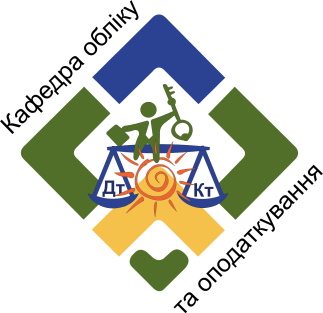 ДВНЗ «УНІВЕРСИТЕТ БАНКІВСЬКОЇ СПРАВИ»ХАРКІВСЬКИЙ НАВЧАЛЬНО-НАУКОВИЙ ІНСТИТУТКафедра обліку та оподаткуванняОПИС ДИСЦИПЛІНИНазва дисципліни Назва освітньої програмиПроектний аналіз6.030508 «Фінанси і кредит»Освітній ступіньступінь перший (бакалаврський)Кількість кредитів за ECTS4  (120 год.)